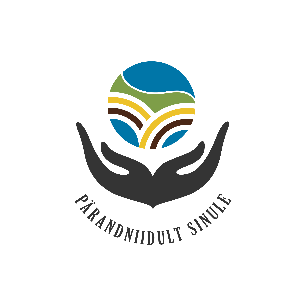 TAOTLUSVORM„PÄRANDNIIDULT SINULE” tootemärgise taotlemiseks tootele või teenuseleTOOTJA/TEENUSEPAKKUJA ANDMEDEttevõtte nimi:Registrikood (FIE puhul isiku- või registrikood):TOOTE/TEENUSE ANDMEDToote/teenuse nimetused:LÜHIKIRJELDUS: kus toimub tootmine, kust pärineb tooraine, mis teenusega on teguTAOTLEJA KINNITUSKinnitan, et olen tutvunud tootemärgise “ PÄRANDNIIDULT SINULE ” statuudi tingimustega (Lisa 1).Kinnitan, et juhindun oma tegevuses statuudi Lisas 1 toodud väärtuspõhimõtetest.Avaldus edastada: Pärandkoosluste kaitse ühing, pky@pky.ee või Struve 2, Tartu, 51003.Lisainfo: Pärandkoosluste kaitse ühing, e-post: pky@pky.ee.Märgikandja number…………………………….…………..Avaldus vastu võetud (kuupäev)…………………………….EsindajaTel nrPostiaadresse-postKoduleht, FB, InstaTegevuskoha aadress1234Taotleja esindusõigusliku esindaja nimiAllkiriKuupäev